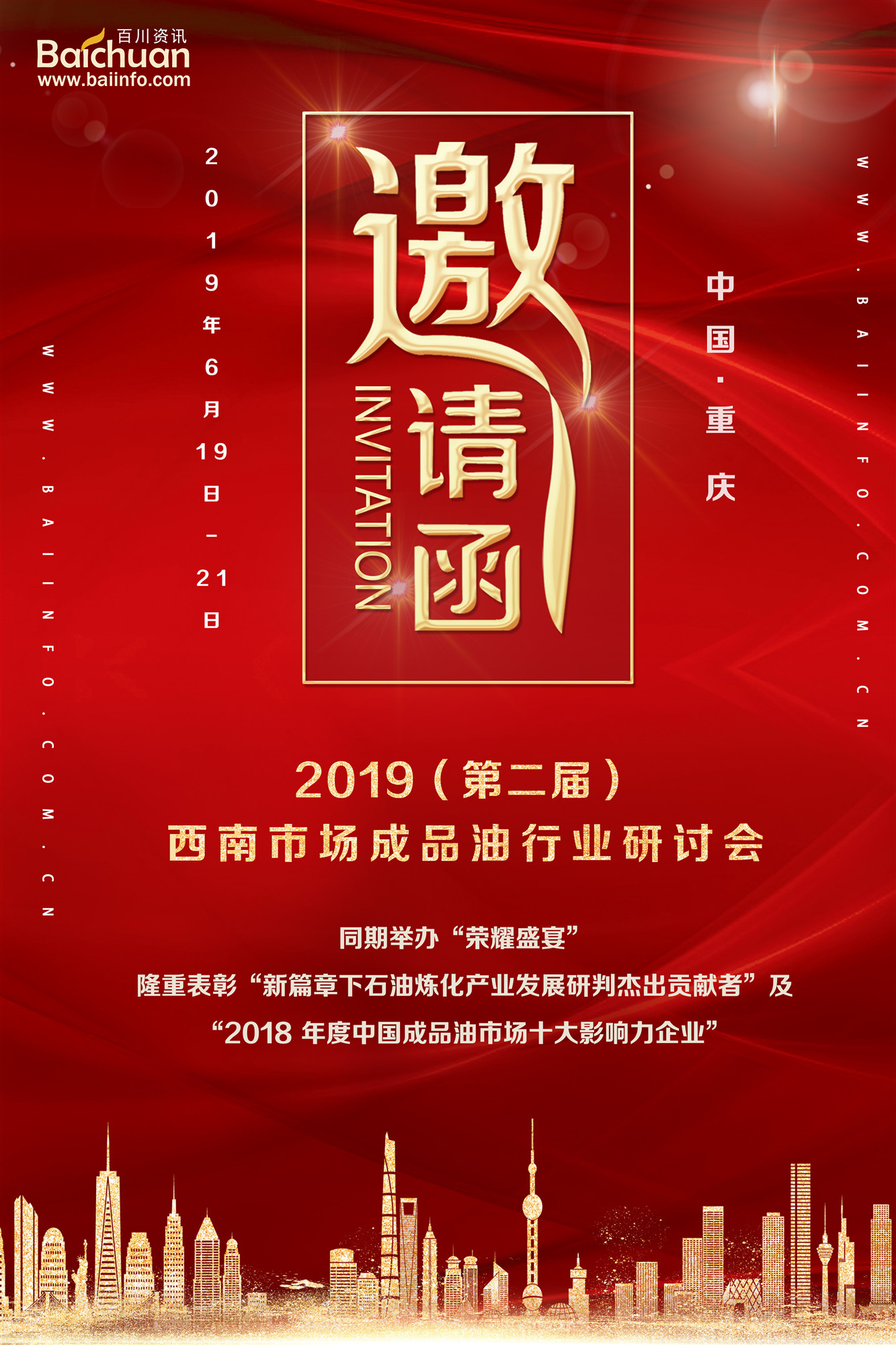 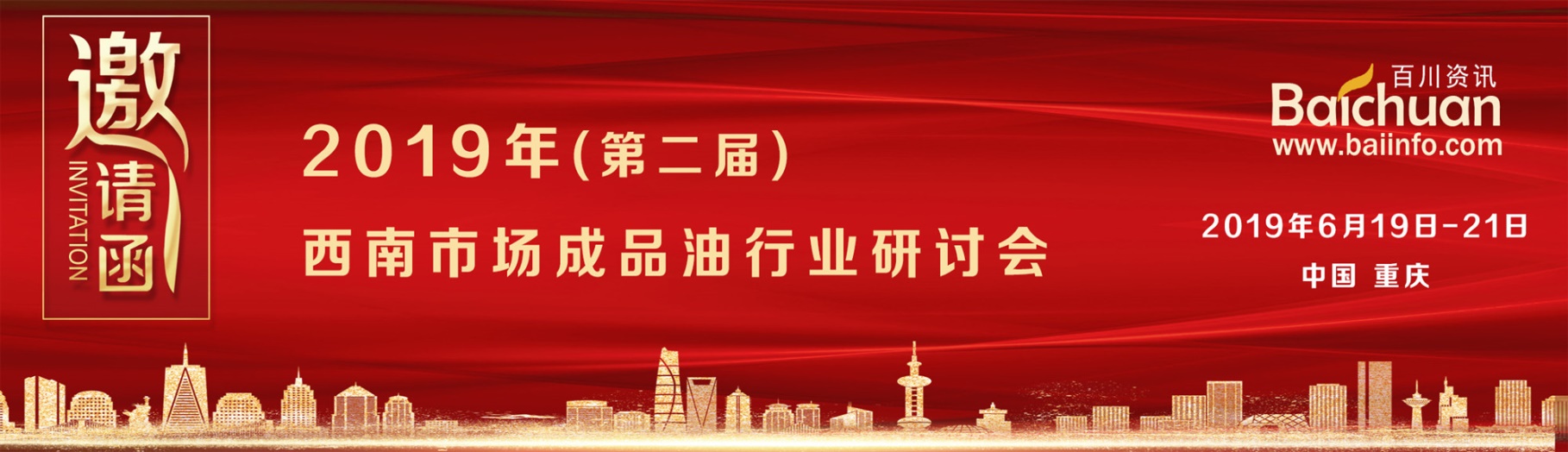 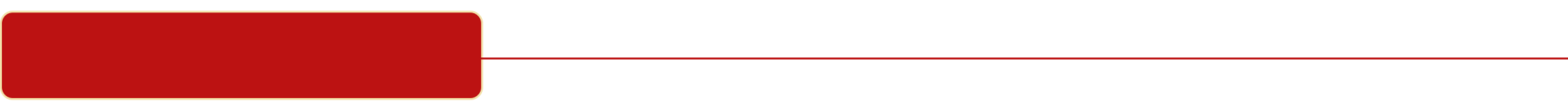 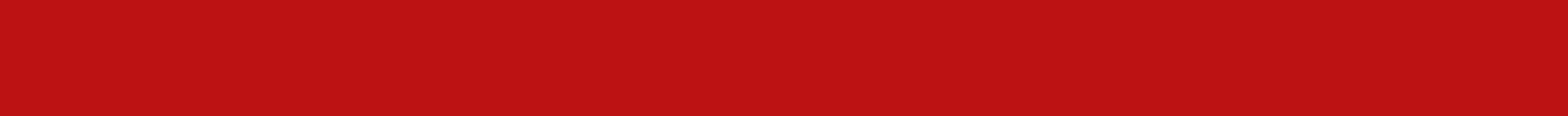 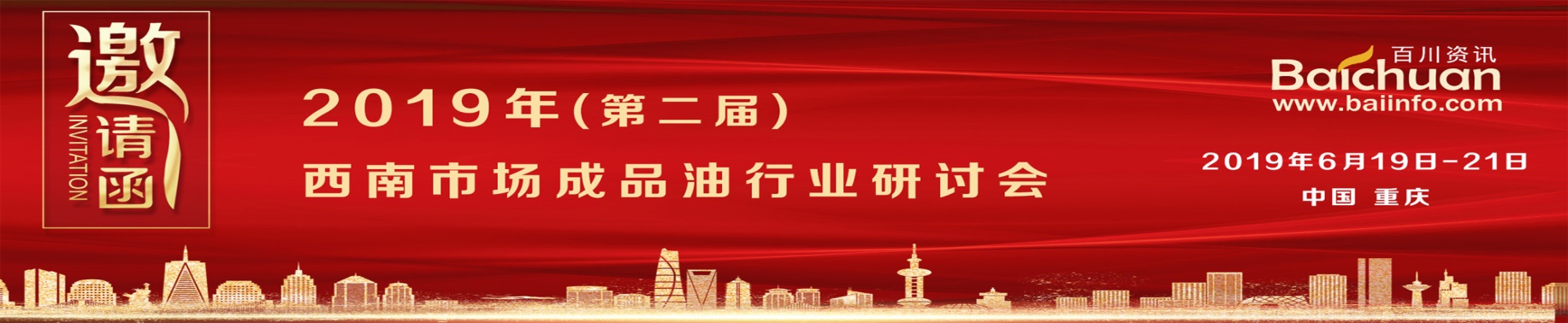 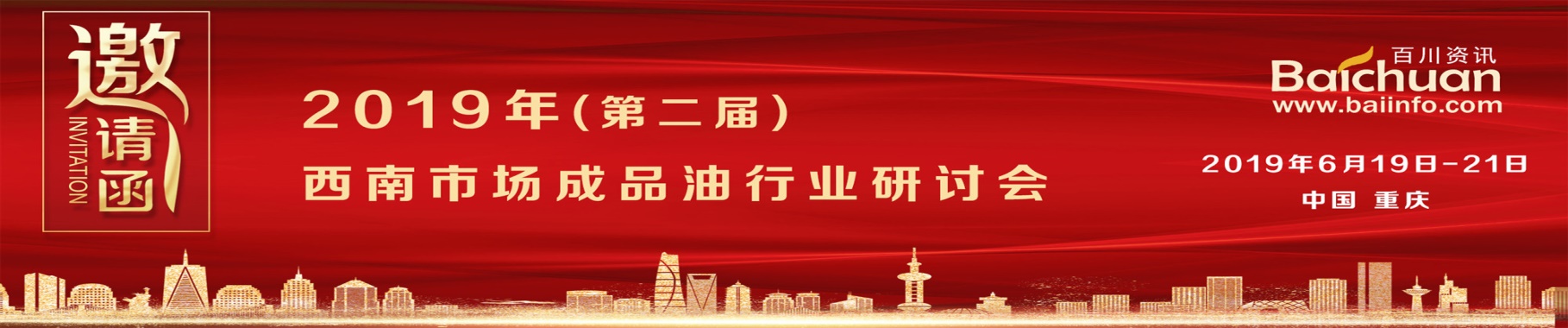 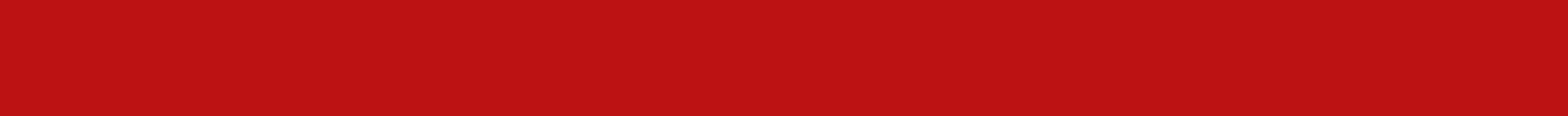 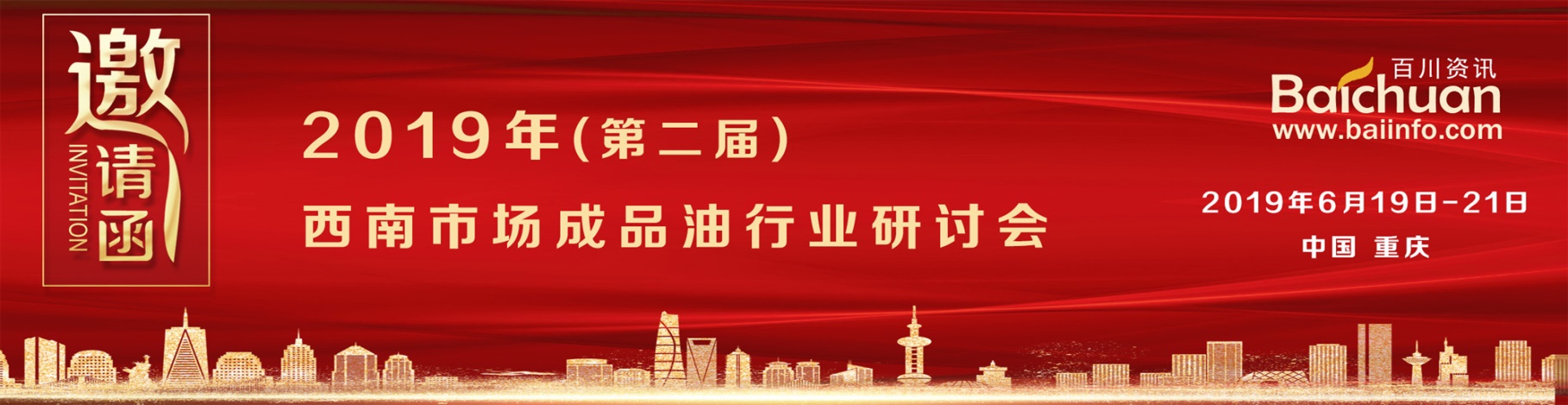 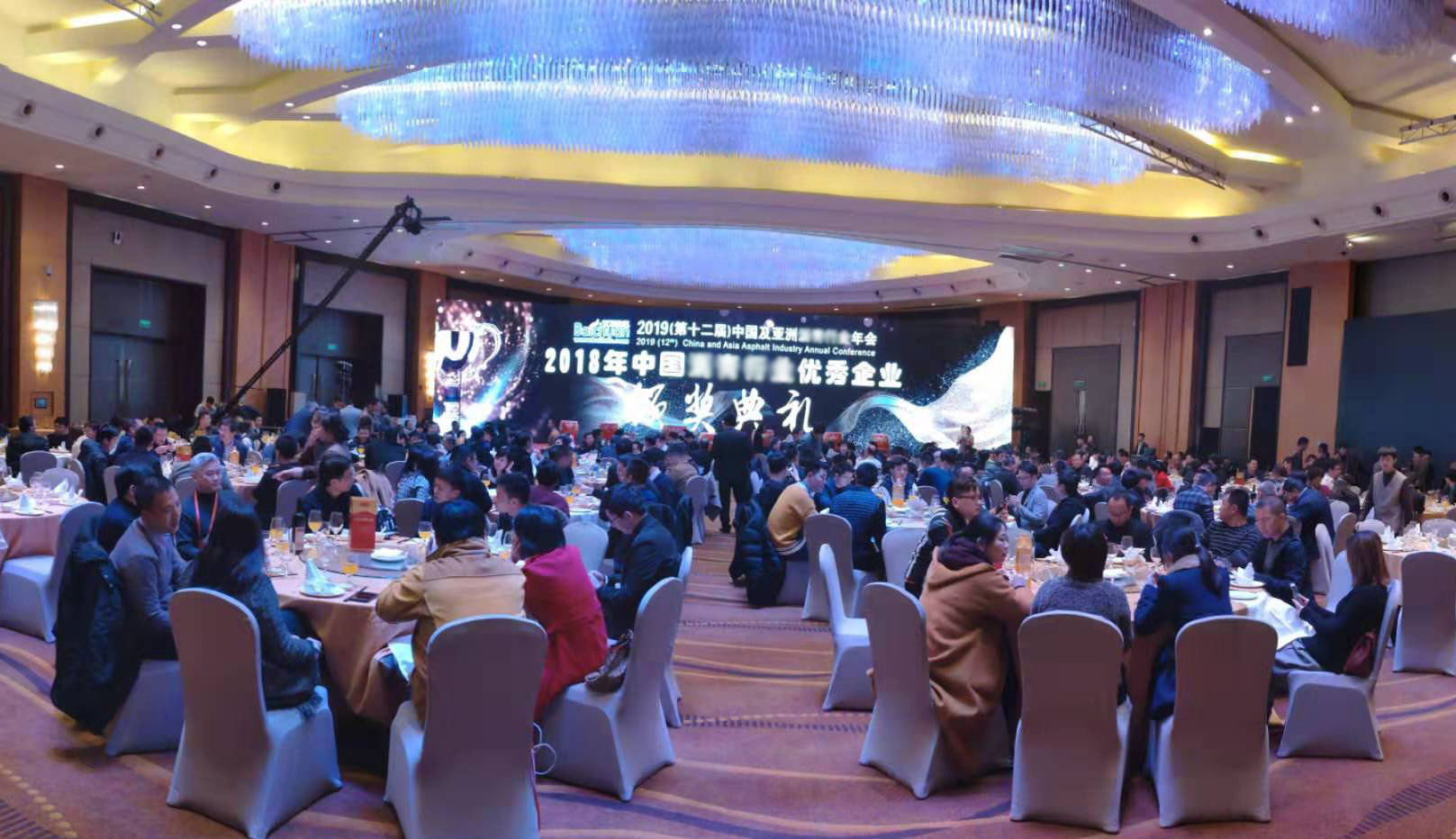 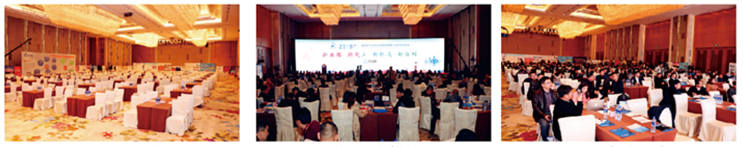 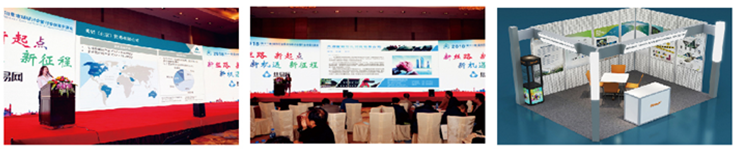 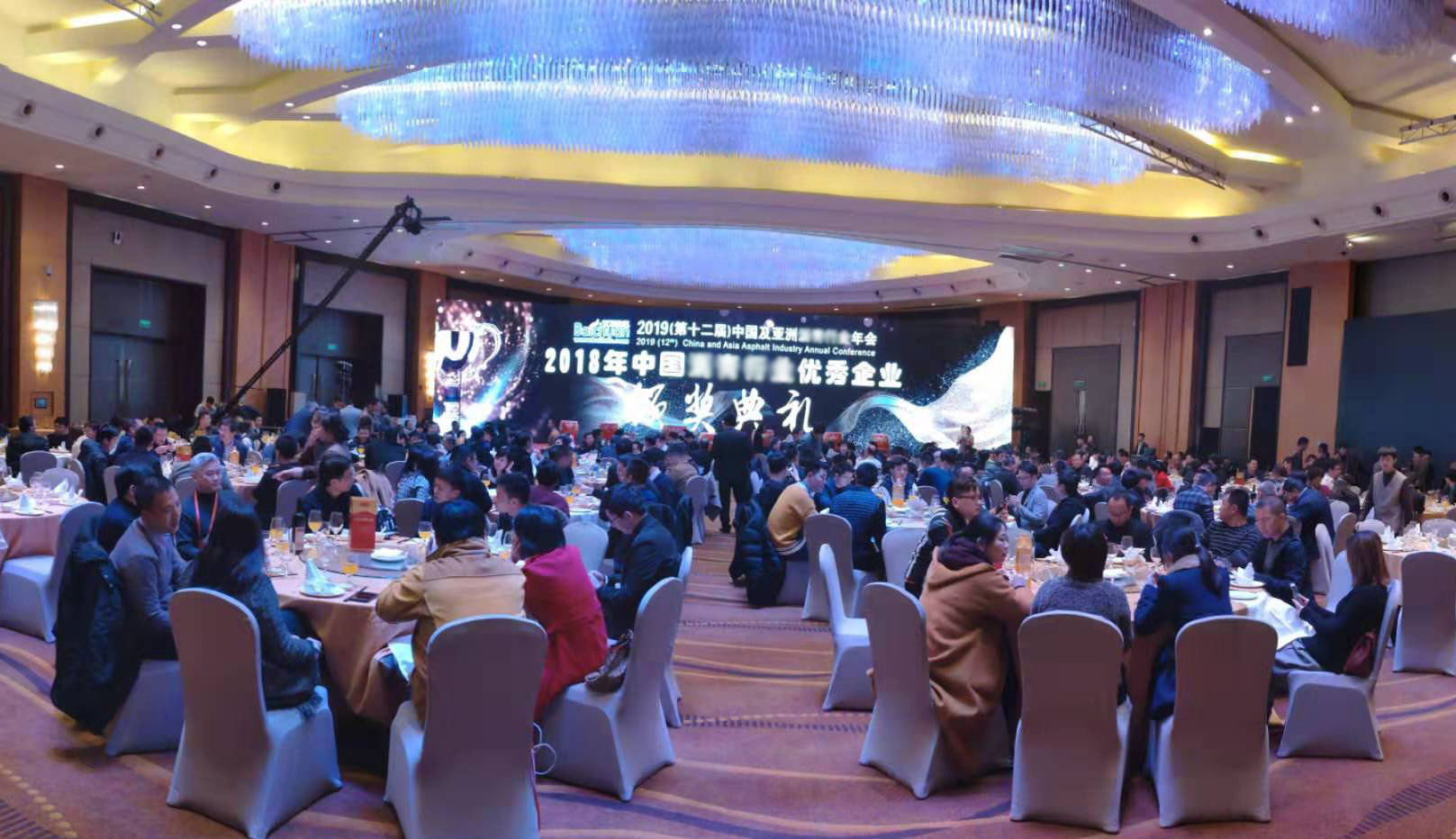 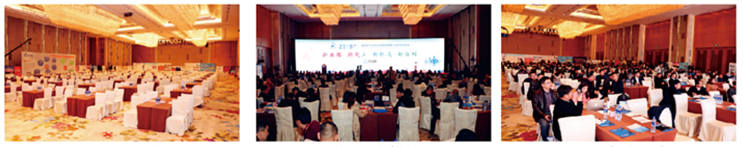 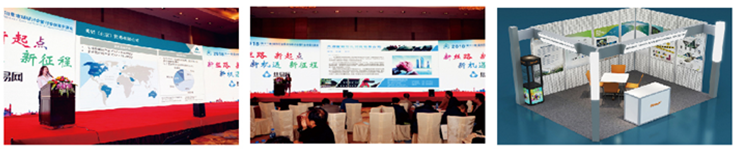 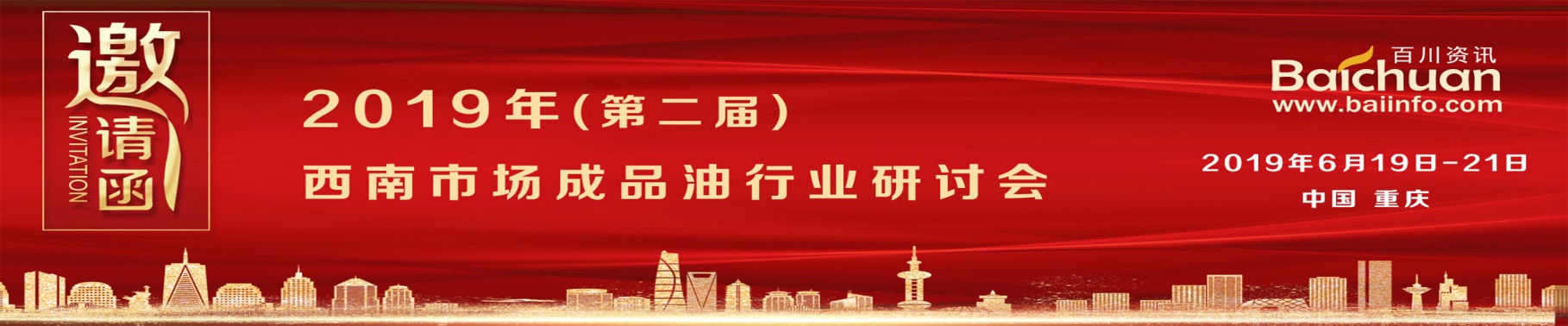 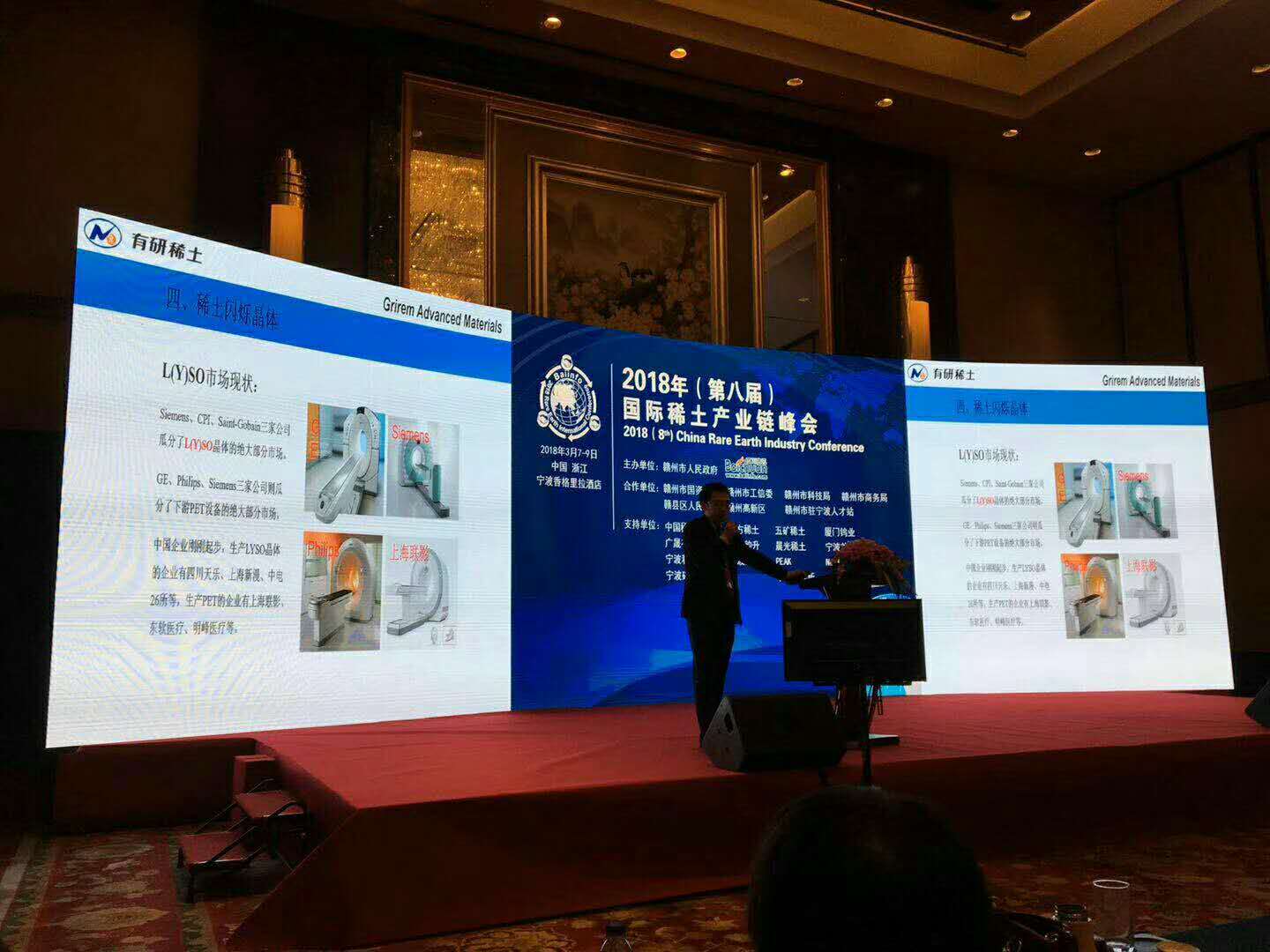 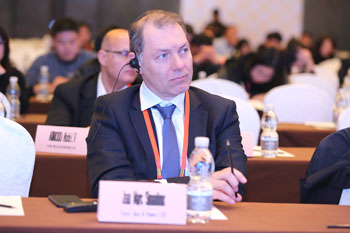 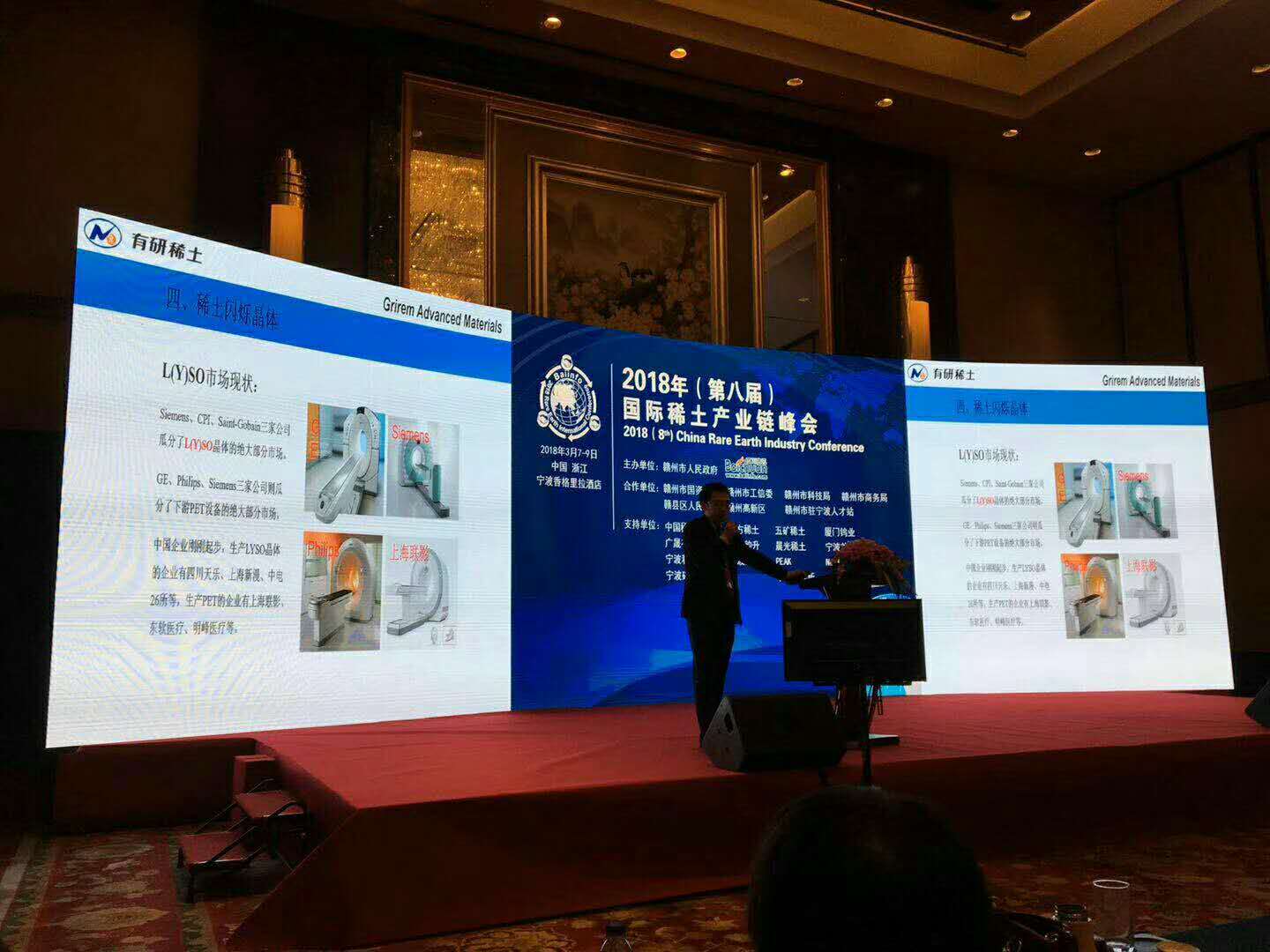 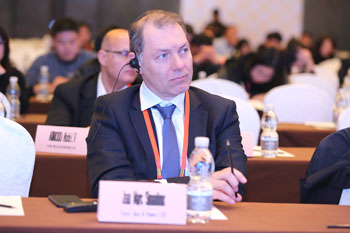 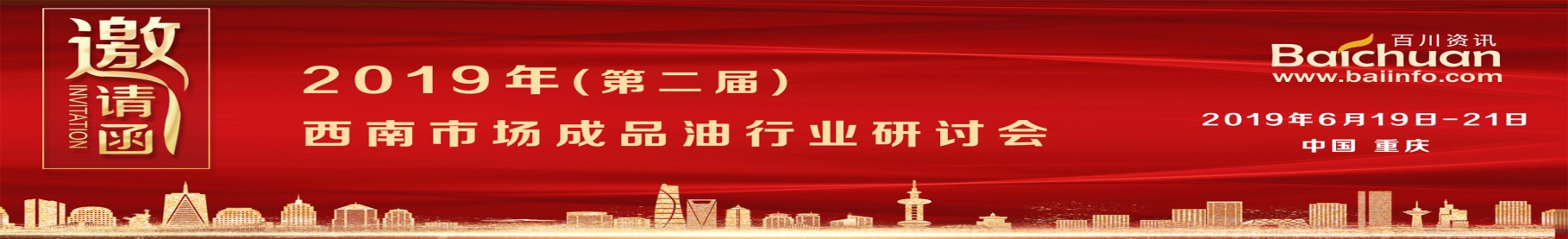 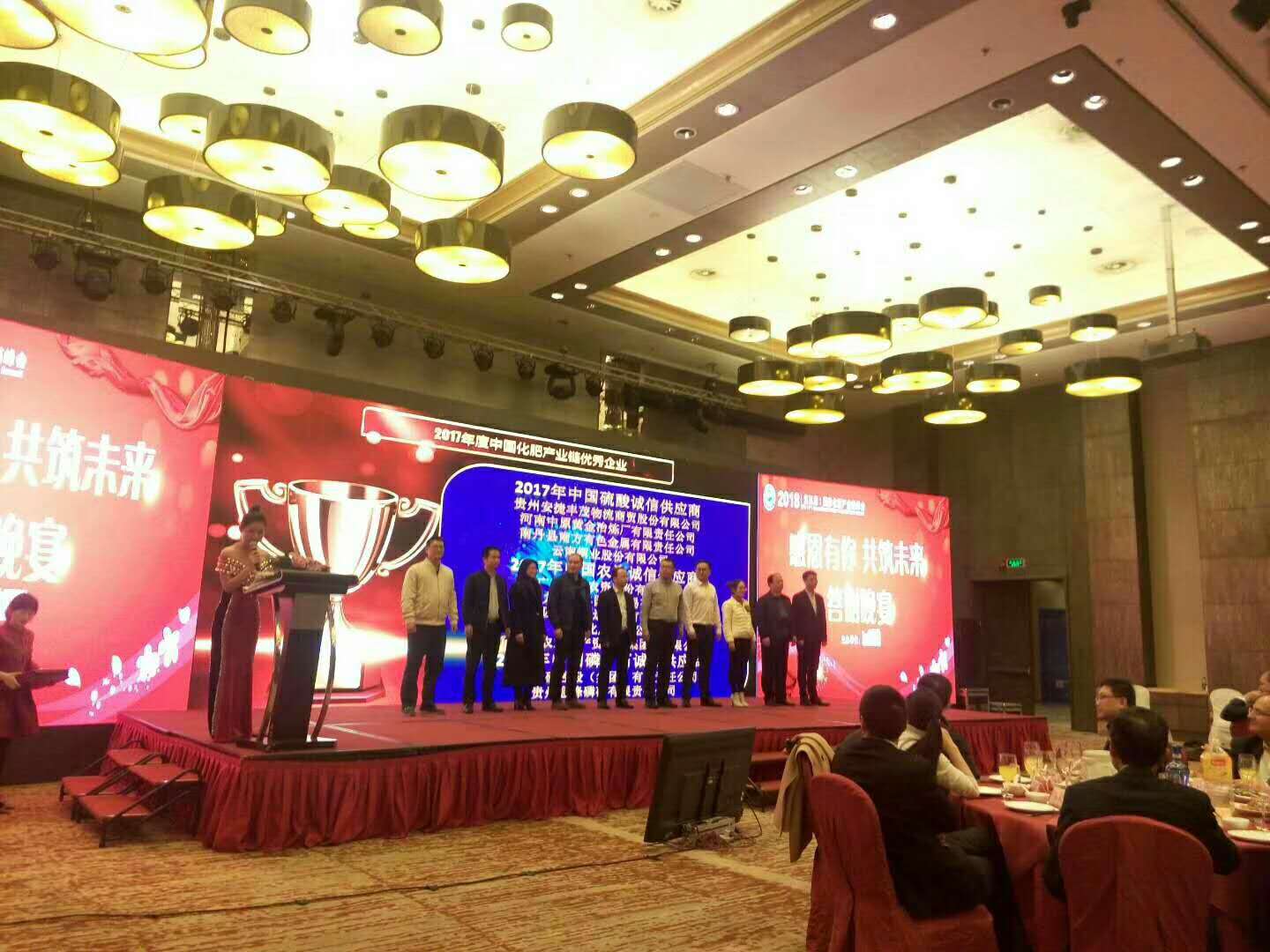 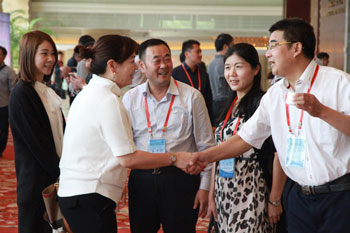 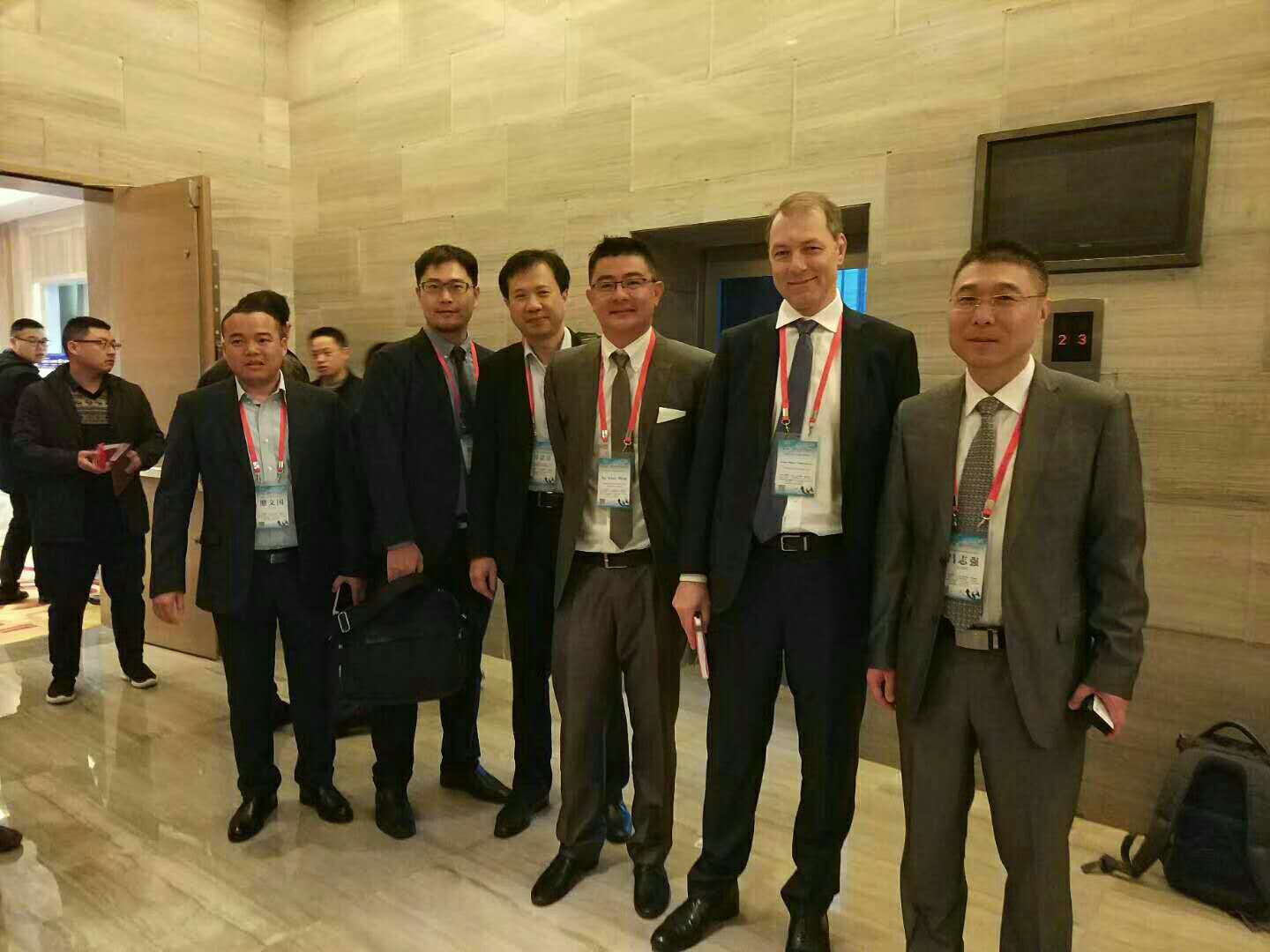 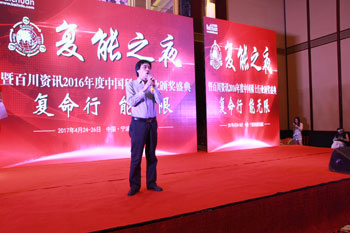 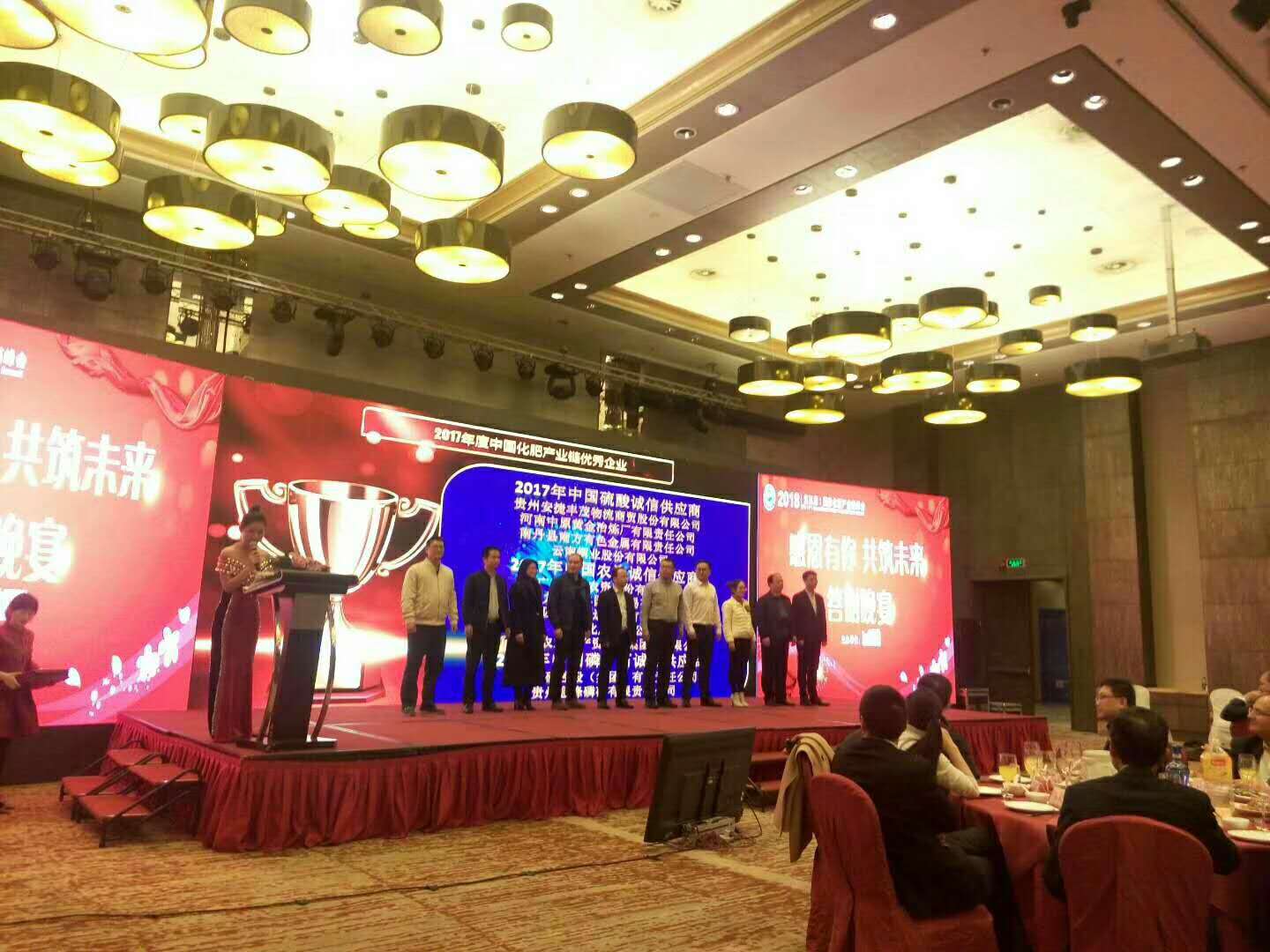 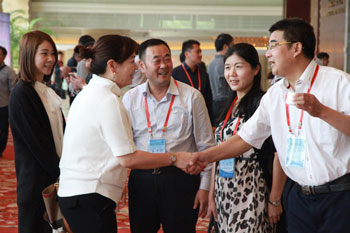 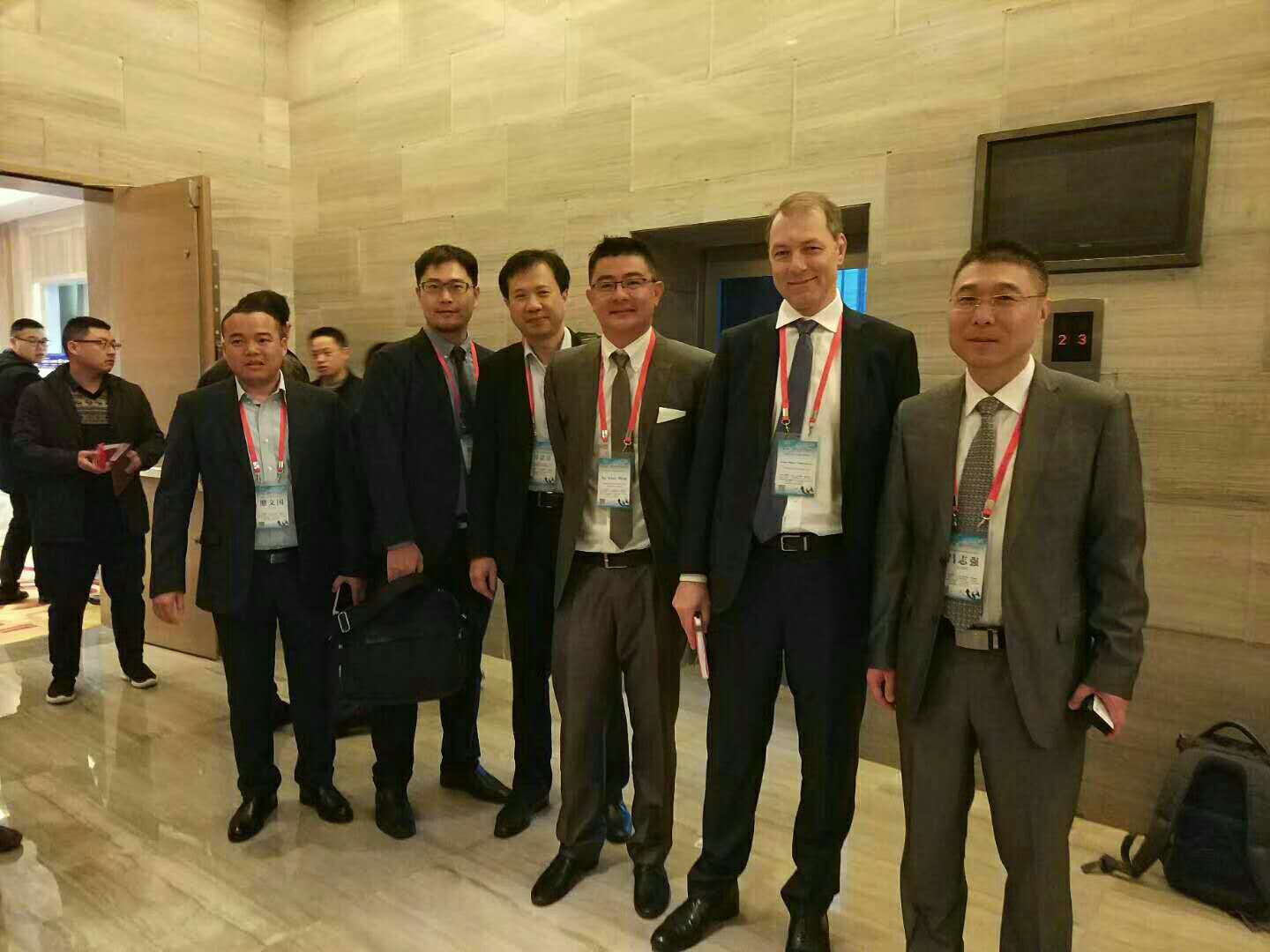 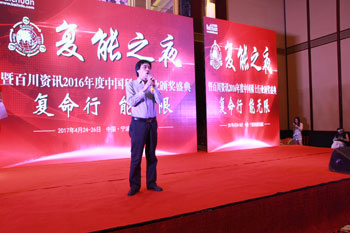 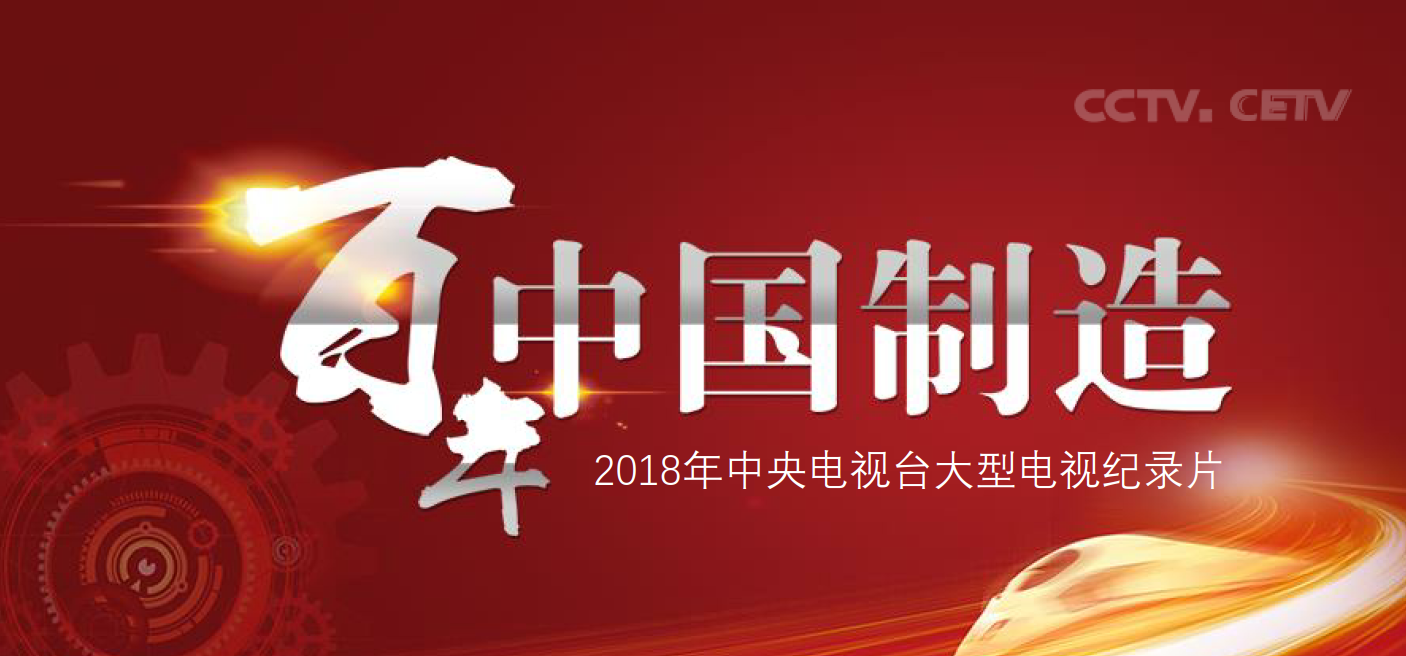 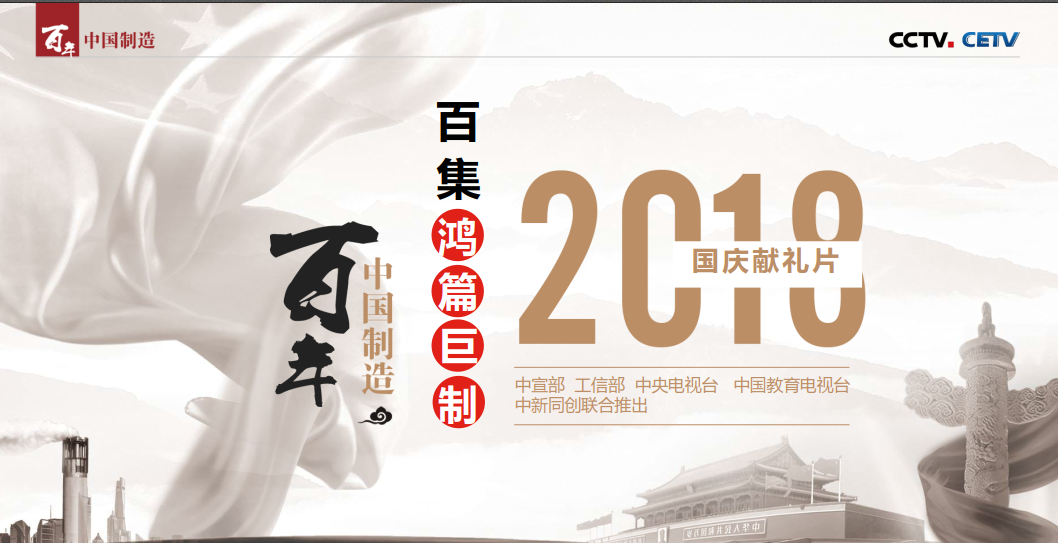 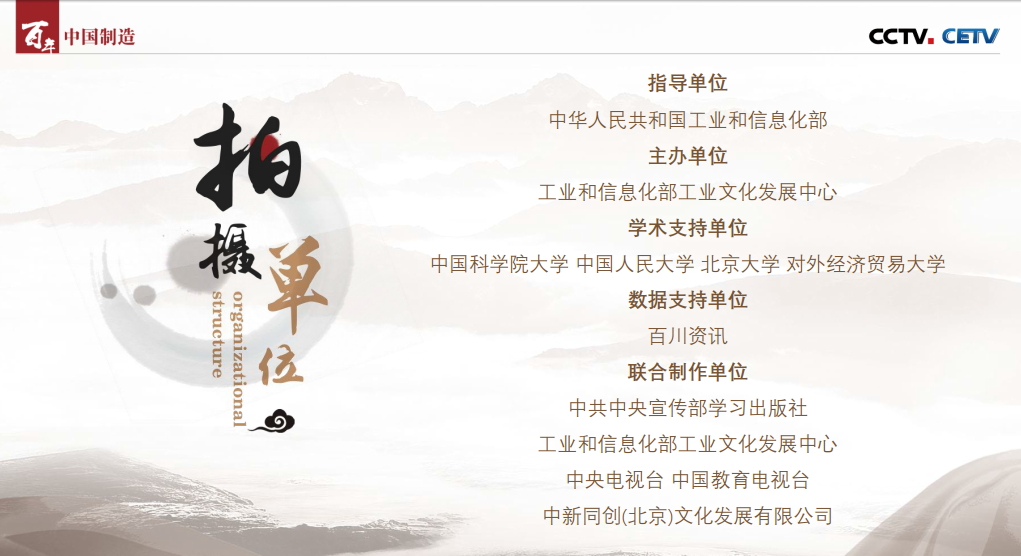 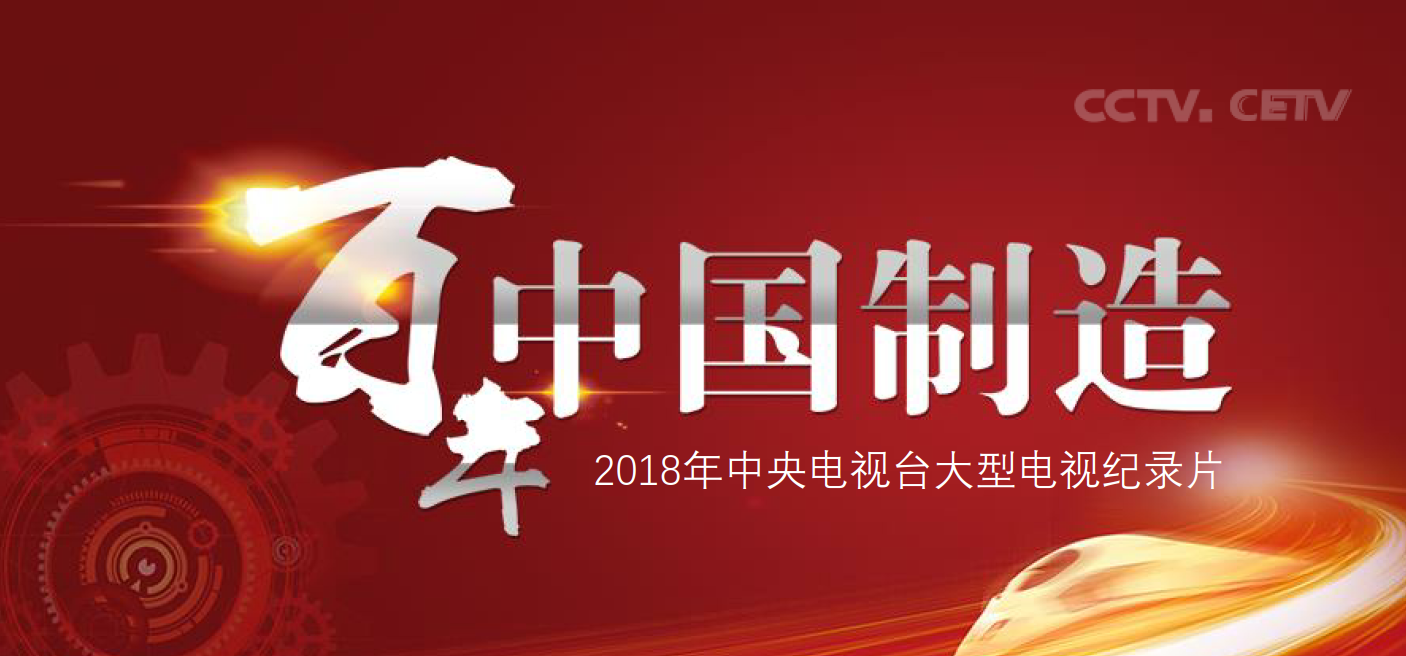 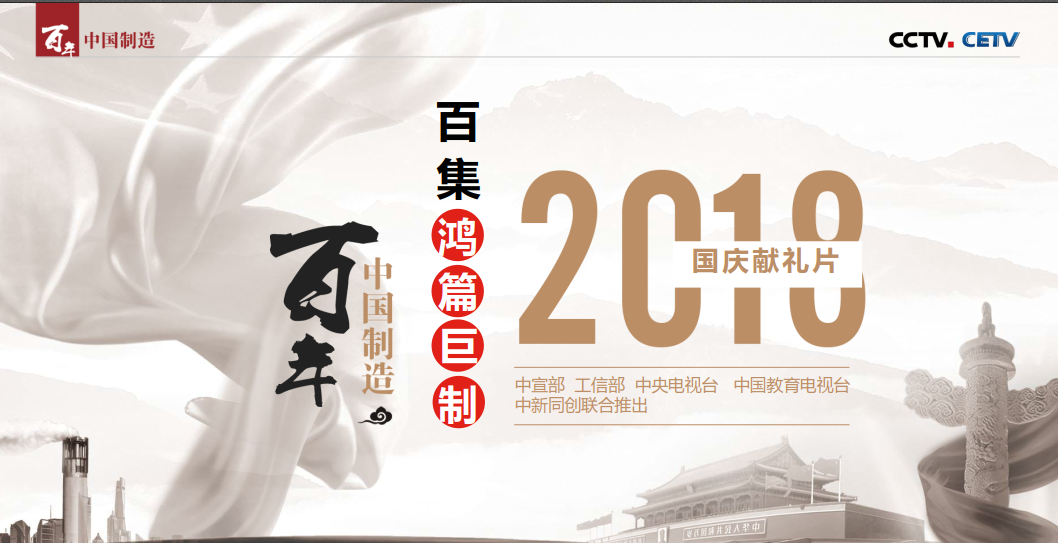 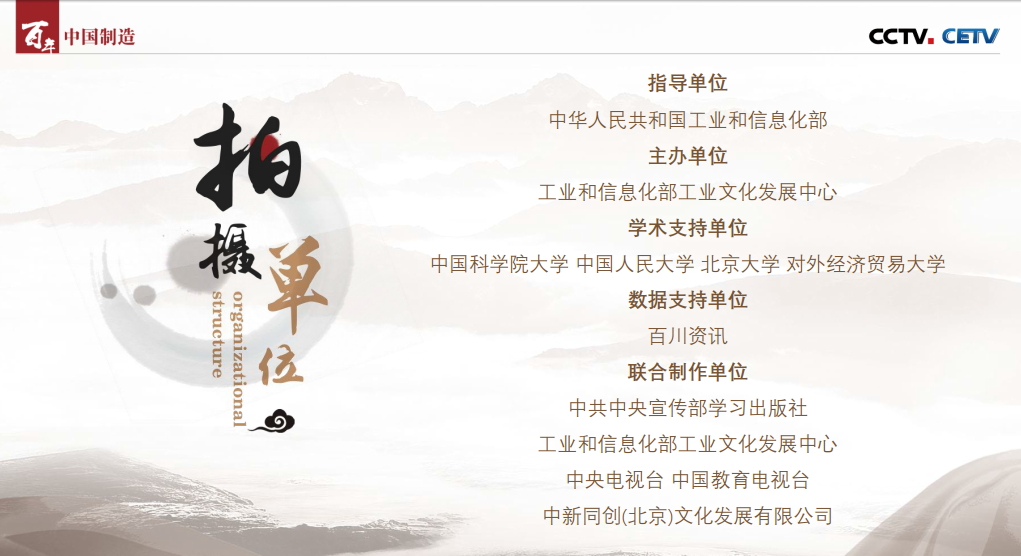 时间主题演讲人8:40-9:30成品油定价机制以及成品油税收政策解读（关键字：定价机制 税收政策）国家信息中心经济预测部9:30-10:102019-2020年世界原油价格走势分析预判（关键字：原油价格及供应）拟邀 高盛10:10-10:40“炼化一体化”对中国石油市场基本面以及市场结构的影响分析（关键字：炼、化、一体化）拟邀浙江石化、盛虹石化或恒力石化11:00-11:30中国炼化企业石油炼化加工技术现状及发展趋势（关键字：炼化技术）拟邀海科、京博或东明11:30-12:00清洁能源的推广对国内炼厂的影响（关键字：清洁能源）拟邀神华或伊泰14:00-14:40烷基化油、蜡油等组分油、调和油的市场应用分析（关键字：组分油、调和油）拟邀中石油研究院14:40-15:20国际石油贸易操作务实（关键字：国际贸易）及中国炼厂“双权”-原油进口权限及进口原油使用权限政策解读拟邀中石化或中石油国际事业部15:20-16:10中国成品油炼销全产业数据解析 （关键字：成品油供应与需求）百川资讯成品油团队16:10-16:50西南成品油市场供需渠道分布解析（关键字：西南成品油）百川资讯成品油团队16:50-17:30山东企业高端清洁型加油站的组建对我国成品油终端市场的启示（关键字：加油站转型）